*dokuments parakstīts ar drošu elektronisko parakstu un satur laika zīmoguSTRUKTŪRVIENĪBAS Saskaņots ALS19.10.2021.VADĪTĀJS        paraksts               vārds, uzvārds  datumsDARBINIEKSparaksts*Sarma Liepa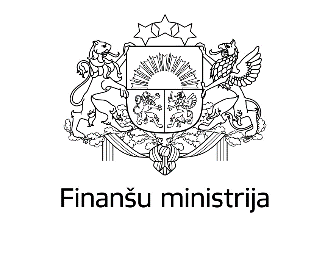 